.  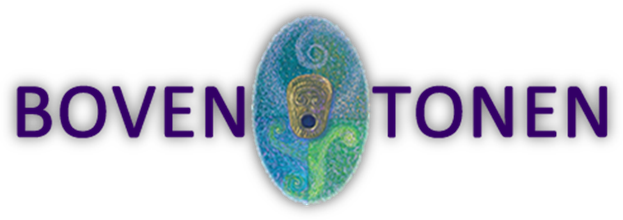  FRANC  JANSSENNieuwsbrief 9						       Haarlem, 31 mei  2021  Beste boventonen- en ligconcertgeïnteresseerden uit Haarlem e.o.                                            Allereerst excuus voor de lange periode dat jullie niets meer van me gehoord hebben.Het coronavirus heeft ervoor gezorgd dat ligconcerten en workshops boventoonzang niet door konden gaan. Ik heb daardoor ook een aantal geïnteresseerden teleur moeten stellen.                           Excuus daarvoor, maar veiligheid eerst. Nu we landelijk grootscheeps gevaccineerd worden, komt er weer ruimte om een voorzichtige stap voorwaarts te zetten. Mijn eerste prik heb ik intussen ook te pakken.       Graag wil ik dan ook een langzame start maken met mijn boventoonactiviteiten.                 Vooralsnog zullen die alleen bestaan uit het geven van individuele workshops boventoonzang. Natuurlijk neem ik daarbij alle geldende coronamaatregelen in acht.Mocht je een workshop willen volgen, stuur dan een mail naar janssen.enzo@planet.nl met daarin je telefoonnummer. Dan bel ik je terug om een afspraak maken. Duur van de workshop: 2 uur
Locatie: Lommerlustlaan 61 Haarlem                   
Kosten: € 30,-Wat misschien leuk is om te melden: ik heb vorig jaar niet stilgezeten en een solo-cd gemaakt: “Om niet te vergeten”. Deze dubbel-cd geeft een overzicht van mijn muzikale leven. Er staan in totaal 39 stukken op. Daarvan zijn een zestal nummers met boventoonzang.Enkele reacties: * Wat een mooie selectie, een levensgeschiedenis op cd*  Het ontroerde me, dit is iets om met velen te delen en te ervaren           
   en genieten*  Mooie mix van vocaal, instrumentaal, solo, ensemble, Nederlands en      romantiek                          *  Mooi gitaarspel, mooie composities, fijne teksten*  Een indrukwekkende waaier aan sferen, stijlen en emotie                                  *  Die boventonen, de opnamen zijn prachtig.                                                                    *  Een zeer interessante en goeie dubbel-cd.Mocht je geïnteresseerd zijn, maak dan € 20,- over naar NL16RABO0137853645 onder vermelding van CD en je naam en adres.Hartelijke groet,Franc Janssen    Voor meer informatie zie www.boventonen.comPS  Mocht je deze nieuwsbrief niet meer willen ontvangen, geen probleem.                                                                         
      Als je een mailtje terugstuurt met het woord uitschrijven, dan haal ik je uit het bestand.